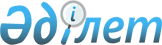 О районном бюджете на 2013-2015 годы
					
			Утративший силу
			
			
		
					Решение Ордабасинского районного маслихата Южно-Казахстанской области от 21 декабря 2012 года № 11/1. Зарегистрировано Департаментом юстиции  Южно-Казахстанской области 29 декабря 2012 года № 2193. Утратило силу в связи с истечением срока применения - (письмо Ордабасинского районного маслихата Южно-Казахстанской области от 24 января 2014 года № 15)      Сноска. Утратило силу в связи с истечением срока применения - (письмо Ордабасинского районного маслихата Южно-Казахстанской области от 24.01.2014 № 15).      Примечание РЦПИ.

      В тексте документа сохранена пунктуация и орфография оригинала.

      В соответствии с пунктом 2 статьи 9, пунктом 2 статьи 75 Бюджетного кодекса Республики Казахстан от 4 декабря 2008 года, подпунктом 1) пункта 1 статьи 6 Закона Республики Казахстан от 23 января 2001 года «О местном государственном управлении и самоуправлении в Республике Казахстан» и решением Южно-Казахстанского областного маслихата от 7 декабря 2012 года № 9/71-V «Об областном бюджете на 2013-2015 годы», зарегистрированного в Реестре государственной регистрации нормативных правовых актов за № 2172, Ордабасинский районный маслихат РЕШИЛ:



      1. Утвердить районный бюджет Ордабасинского района на 2013-2015 годы согласно приложениям 1, 2 и 3 соответственно, в том числе на 2013 год в следующих объемах:

      1) доходы – 7 188 891 тысяч тенге, в том числе по:

      налоговым поступлениям – 669 109 тысяч тенге;

      неналоговым поступлениям – 3 000 тысяч тенге;

      поступлениям от продажи основного капитала – 25 517 тысяч тенге;

      поступлениям трансфертов – 6 491 265 тысяч тенге;

      2) затраты – 7 272 118 тысяч тенге;

      3) чистое бюджетное кредитование – 52 259 тысяч тенге, в том числе:

      бюджетные кредиты – 64 913 тысяч тенге;

      погашение бюджетных кредитов – 12 654 тысяч тенге;

      4) сальдо по операциям с финансовыми активами – 19 195 тысяч тенге, в том числе:

      приобретение финансовых активов – 19 195 тысяч тенге;

      поступление от продажи финансовых активов государства – 0;

      5) дефицит (профицит) бюджета – - 126 119 тысяч тенге;

      6) финансирование дефицита (использование профицита) бюджета – 126 119 тысяч тенге, в том числе;

      поступление займов – 36 351 тысяч тенге;

      погашение займов – 11 536 тысяч тенге;

      используемые остатки бюджетных средств – 101 304 тысяч тенге.

      Сноска. Пункт 1 в редакции решения Ордабасинского районного маслихата Южно-Казахстанской области от 24.12.2013 № 27/1 (вводится в действие с 01.01.2013).



      2. Установить на 2013 год норматив распределения индивидуального подоходного налога и социального налога в размере 50 процентов в областной бюджет.



      3. Установить объем бюджетных субвенций передаваемых из областного бюджета в бюджет района 2013 год в сумме 4 961 707 тысяч тенге.



      4. Утвердить резерв местного исполнительного органа района на 2013 год в сумме 10 611 тысяч тенге.



      5. Утвердить перечень бюджетных программ развития районного бюджета на 2013 год с разделением на бюджетные программы, направленные на реализацию бюджетных инвестиционных проектов (программ), согласно приложению 4.



      6. Утвердить перечень бюджетных программ каждого сельского округа районного бюджета на 2013-2015 годы согласно приложению 5.



      7. Утвердить перечень местных бюджетных программ, не подлежащих секвестру в процессе исполнения местного бюджета на 2013 год, согласно приложению 6.



      8. Установить на 2013 год согласно пункта 2 статьи 238 Трудового кодекса Республики Казахстан от 15 мая 2007 года гражданским служащим социального обеспечения, образования, культуры и спорта, работающим в аульной (сельской) местности, за счет бюджетных средств повышенные на двадцать пять процентов должностные оклады и тарифные ставки по сравнению с окладами и ставками гражданских служащих, занимающихся этими видами деятельности в городских условиях.



      9. Настоящее решение вводится в действие с 1 января 2013 года.       Председатель сессии

      районного маслихата                        C. Алтыбаев

      

      Секретарь районного маслихата              П. Жұрман      

      Приложение 1

      к решению Ордабасинского

      районного маслихата от

      21 декабря 2012 года № 11/1       Районный бюджет на 2013 год       Сноска. Приложение 1 в редакции решения Ордабасинского районного маслихата Южно-Казахстанской области от 24.12.2013 № 27/1 (вводится в действие с 01.01.2013).

      Приложение 2

      к решению Ордабасинского

      районного маслихата от

      21 декабря 2012 года № 11/1       Районный бюджет на 2014 год      Сноска. Приложение 2 в редакции решения Ордабасинского районного маслихата Южно-Казахстанской области от 31.01.2013 № 12/1 (вводится в действие с 01.01.2013).

 Приложение 3

      к решению Ордабасинского

      районного маслихата от

      21 декабря 2012 года № 11/1       Районный бюджет на 2015 год      Сноска. Приложение 3 в редакции решения Ордабасинского районного маслихата Южно-Казахстанской области от 31.01.2013 № 12/1 (вводится в действие с 01.01.2013).

      Приложение 4

      к решению Ордабасинского

      районного маслихата от

      21 декабря 2012 года № 11/1 Перечень бюджетных программ развития районного бюджета на 2013 год с разделением на бюджетные программы, направленные на реализацию бюджетных инвестиционных проектов (программ)      Сноска. Приложение 4 в редакции решения Ордабасинского районного маслихата Южно-Казахстанской области от 01.11.2013 № 23/1 (вводится в действие с 01.01.2013).      

      Приложение 5

      к решению Ордабасинского

      районного маслихата от

      21 декабря 2012 года № 11/1       Перечень бюджетных программ каждого сельского округа районного бюджета на 2013-2015 годы      Сноска. Приложение 5 в редакции решения Ордабасинского районного маслихата Южно-Казахстанской области от 12.12.2013 № 25/1(вводится в действие с 01.01.2013).            продолжение таблицы      Приложение 5

      к решению Ордабасинского

      районного маслихата от

      21 декабря 2012 года № 11/1 Перечень бюджетных программ каждого сельского округа районного бюджета на 2013-2015 годы      продолжение таблицы      Приложение 5

      к решению Ордабасинского

      районного маслихата от

      21 декабря 2012 года № 11/1 Перечень бюджетных программ каждого сельского округа районного бюджета на 2013-2015 годы      продолжение таблицы

      Приложение 6

      к решению Ордабасинского

      районного маслихата от

      21 декабря 2012 года № 11/1       Перечень местных бюджетных программ, не подлежащих секвестру в процессе исполнения местного бюджета на 2013 год   
					© 2012. РГП на ПХВ «Институт законодательства и правовой информации Республики Казахстан» Министерства юстиции Республики Казахстан
				КатегорияКатегорияКатегорияНаименованиеСумма, тысяча тенге КлассКлассКлассСумма, тысяча тенге ПодклассПодклассСумма, тысяча тенге 1 1 1 231. ДОХОДЫ7 188 8911Налоговые поступления669 10901Подоходный налог241 9332Индивидуальный подоходный налог241 93303Социальный налог198 4621Социальный налог198 46204Hалоги на собственность1937881Hалоги на имущество1325953Земельный налог122054Hалог на транспортные средства464215Единый земельный налог256705Внутренние налоги на товары, работы и услуги26 8502Акцизы106603Поступления за использование природных и других ресурсов3 0184Сборы за ведение предпринимательской и профессиональной деятельности130675Налог на игорный бизнес10507Прочие налоги72601Прочие налоги72608Обязательные платежи, взимаемые за совершение юридически значимых действий и (или) выдачу документов уполномоченными на то государственными органами или должностными лицами73501Государственная пошлина73502Неналоговые поступления3 00001Доходы от государственной собственности1 5871Поступления части чистого дохода государственных предприятий353Дивиденды на государственные пакеты акций, находящиеся в государственной собственности355Доходы от аренды имущества, находящегося в государственной собственности1 51706Прочие неналоговые поступления14131Прочие неналоговые поступления14133Поступления от продажи основного капитала25 51701Продажа государственного имущества, закрепленного за государственными учреждениями4 0431Продажа государственного имущества, закрепленного за государственными учреждениями4 04303Продажа земли и нематериальных активов214741Продажа земли214744Поступления трансфертов6 491 26502Трансферты из вышестоящих органов государственного управления6 491 2652Трансферты из областного бюджета6 491 265Функциональная группа     НаименованиеФункциональная группа     НаименованиеФункциональная группа     НаименованиеФункциональная группа     НаименованиеФункциональная группа     НаименованиеСумма, тысяча тенге Функциональная подгруппаФункциональная подгруппаФункциональная подгруппаФункциональная подгруппаСумма, тысяча тенге Администратор бюджетных программАдминистратор бюджетных программАдминистратор бюджетных программСумма, тысяча тенге ПрограммаПрограммаСумма, тысяча тенге 1111232. ЗАТРАТЫ7 272 11801Государственные услуги общего характера334 9361Представительные, исполнительные и другие органы, выполняющие общие функции государственного управления311 560112Аппарат маслихата района (города областного значения)15 791001Услуги по обеспечению деятельности маслихата района (города областного значения)15 451003Капитальные расходы государственного органа340122Аппарат акима района (города областного значения)70 612001Услуги по обеспечению деятельности акима района (города областного значения)69 127003Капитальные расходы государственного органа1 485123Аппарат акима района в городе, города районного значения, поселка, аула (села), аульного (сельского) округа225 157001Услуги по обеспечению деятельности акима района в городе, города районного значения, поселка, аула (села), аульного (сельского) округа145 379022Капитальные расходы государственного органа4 138032Капитальные расходы подведомственных государственных учреждений и организаций75 6402Финансовая деятельность863459Отдел экономики и финансов района (города областного значения)863003Проведение оценки имущества в целях налогообложения8639Прочие государственные услуги общего характера22 513459Отдел экономики и финансов района (города областного значения)22 513001Услуги по реализации государственной политики в области формирования и развития экономической политики, государственного планирования, исполнения бюджета и управления коммунальной собственностью района (города областного значения)22 172015Капитальные расходы государственного органа34102Оборона110 7431Военные нужды9 335122Аппарат акима района (города областного значения)9 335005Мероприятия в рамках исполнения всеобщей воинской обязанности9 3352Организация работы по чрезвычайным ситуациям101 408122Аппарат акима района (города областного значения)101 408006Предупреждение и ликвидация чрезвычайных ситуаций масштаба района (города областного значения)99 540007Мероприятия по профилактике и тушению степных пожаров районного (городского) масштаба, а также пожаров в населенных пунктах, в которых не созданы органы государственной противопожарной службы1 86803Общественный порядок, безопасность, правовая, судебная, уголовно-исполнительная деятельность2 0731Правоохранительная деятельность2 073458Отдел жилищно-коммунального хозяйства, пассажирского транспорта и автомобильных дорог района (города областного значения)2 073021Обеспечение безопасности дорожного движения в населенных пунктах2 07304Образование5 443 0231Дошкольное воспитание и обучение692 351123Аппарат акима района в городе, города районного значения, поселка, аула (села), аульного (сельского) округа229 294004Поддержка организаций дошкольного воспитания и обучения2 138041Реализация государственного образовательного заказа в дошкольных организациях образования227 156464Отдел образования района (города областного значения)463 057009Обеспечение деятельности организаций дошкольного воспитания и обучения345040Реализация государственного образовательного заказа в дошкольных организациях образования462 7122Начальное, основное среднее и общее среднее образование4 143 729123Аппарат акима района в городе, города районного значения, поселка, аула (села), аульного (сельского) округа6 344005Организация бесплатного подвоза учащихся до школы и обратно в аульной (сельской) местности6 344464Отдел образования района (города областного значения)4 137 385003Общеобразовательное обучение4 072 510006Дополнительное образование для детей64 8759Прочие услуги в области образования606 943464Отдел образования района (города областного значения)188 065001Услуги по реализации государственной политики на местном уровне в области образования 7 808005Приобретение и доставка учебников, учебно-методических комплексов для государственных учреждений образования района (города областного значения)59 637012Капитальные расходы государственного органа89015Ежемесячные выплаты денежных средств опекунам (попечителям) на содержание ребенка-сироты (детей-сирот), и ребенка (детей), оставшегося без попечения родителей за счет трансфертов из республиканского бюджета16 980020Обеспечение оборудованием, программным обеспечением детей-инвалидов, обучающихся на дому за счет трансфертов из республиканского бюджета11 734067Капитальные расходы подведомственных государственных учреждений и организаций91 817472Отдел строительства, архитектуры и градостроительства района (города областного значения)418 878037Строительство и реконструкция объектов образования418 87805Здравоохранение09Прочие услуги в области здравоохранения0123Аппарат акима района в городе, города районного значения, поселка, аула (села), аульного (сельского) округа0002Организация в экстренных случаях доставки тяжелобольных людей до ближайшей организации здравоохранения, оказывающей врачебную помощь006Социальная помощь и социальное обеспечение286 4482Социальная помощь261 032451Отдел занятости и социальных программ района (города областного значения)261 032002Программа занятости14 173004Оказание социальной помощи на приобретение топлива специалистам здравоохранения, образования, социального обеспечения, культуры и спорта в сельской местности в соответствии с законодательством Республики Казахстан11 415005Государственная адресная социальная помощь7 603006Оказание жилищной помощи5007Социальная помощь отдельным категориям нуждающихся граждан по решениям местных представительных органов8 410010Материальное обеспечение детей-инвалидов, воспитывающихся и обучающихся на дому1 729014Оказание социальной помощи нуждающимся гражданам на дому23 852016Государственные пособия на детей до 18 лет184 003017Обеспечение нуждающихся инвалидов обязательными гигиеническими средствами и предоставление услуг специалистами жестового языка, индивидуальными помощниками в соответствии с индивидуальной программой реабилитации инвалида9 8429Прочие услуги в области социальной помощи и социального обеспечения25 416451Отдел занятости и социальных программ района (города областного значения)25 416001Услуги по реализации государственной политики на местном уровне в области обеспечения занятости и реализации социальных программ для населения23 996011Оплата услуг по зачислению, выплате и доставке пособий и других социальных выплат1 290021Капитальные расходы государственного органа13007Жилищно-коммунальное хозяйство171 3221Жилищное хозяйство53 456458Отдел жилищно-коммунального хозяйства, пассажирского транспорта и автомобильных дорог района (города областного значения)19 288041Ремонт и благоустройство объектов в рамках развития сельских населенных пунктов по Программе занятости 202019 288464Отдел образования района (города областного значения)2 920026Ремонт объектов в рамках развития сельских населенных пунктов по Программе занятости 20202 920472Отдел строительства, архитектуры и градостроительства района (города областного значения)31 248003Проектирование, строительство и (или) приобретение жилья коммунального жилищного фонда 8 955004Проектирование, развитие, обустройство и (или) приобретение инженерно-коммуникационной инфраструктуры 22 2932Коммунальное хозяйство69 458458Отдел жилищно-коммунального хозяйства, пассажирского транспорта и автомобильных дорог района (города областного значения)50 229012Функционирование системы водоснабжения и водоотведения50 229472Отдел строительства, архитектуры и градостроительства района (города областного значения)19 229006Развитие системы водоснабжения и водоотведения19 2293Благоустройство населенных пунктов48 408123Аппарат акима района в городе, города районного значения, поселка, аула (села), аульного (сельского) округа6 185008Освещение улиц населенных пунктов2 681009Обеспечение санитарии населенных пунктов1 508011Благоустройство и озеленение населенных пунктов1 996458Отдел жилищно-коммунального хозяйства, пассажирского транспорта и автомобильных дорог района (города областного значения)42 223015Освещение улиц в населенных пунктах12 451016Обеспечение санитарии населенных пунктов11 425018Благоустройство и озеленение населенных пунктов18 34708Культура, спорт, туризм и информационное пространство209 4041Деятельность в области культуры51 933455Отдел культуры и развития языков района (города областного значения)51 933003Поддержка культурно-досуговой работы51 9332Спорт75 889465Отдел физической культуры и спорта района (города областного значения)74 907005Развитие массового спорта и национальных видов спорта 63 420006Проведение спортивных соревнований на районном (города областного значения) уровне4 081007Подготовка и участие членов сборных команд района (города областного значения) по различным видам спорта на областных спортивных соревнованиях7 406472Отдел строительства, архитектуры и градостроительства района (города областного значения)982008Развитие объектов спорта и туризма9823Информационное пространство51 637455Отдел культуры и развития языков района (города областного значения)40 708006Функционирование районных (городских) библиотек39 156007Развитие государственного языка и других языков народа Казахстана1 552456Отдел внутренней политики района (города областного значения)10 929002Услуги по проведению государственной информационной политики через газеты и журналы 8 881005Услуги по проведению государственной информационной политики через телерадиовещание2 0489Прочие услуги по организации культуры, спорта, туризма и информационного пространства29 945455Отдел культуры и развития языков района (города областного значения)7 364001Услуги по реализации государственной политики на местном уровне в области развития языков и культуры5 112032Капитальные расходы подведомственных государственных учреждений и организаций2 252456Отдел внутренней политики района (города областного значения)16 159001Услуги по реализации государственной политики на местном уровне в области информации, укрепления государственности и формирования социального оптимизма граждан8 256003Реализация региональных программ в сфере молодежной политики6 903032Капитальные расходы подведомственных государственных учреждений и организаций1 000465Отдел физической культуры и спорта района (города областного значения)6 422001Услуги по реализации государственной политики на местном уровне в сфере физической культуры и спорта4 904032Капитальные расходы подведомственных государственных учреждений и организаций1 51810Сельское, водное, лесное, рыбное хозяйство, особо охраняемые природные территории, охрана окружающей среды и животного мира, земельные отношения235 0621Сельское хозяйство93 475472Отдел строительства, архитектуры и градостроительства района (города областного значения)17 191010Развитие объектов сельского хозяйства17 191473Отдел ветеринарии района (города областного значения)33 874001Услуги по реализации государственной политики на местном уровне в сфере ветеринарии8 050005Обеспечение функционирования скотомогильников (биотермических ям) 1 605006Организация санитарного убоя больных животных160007Организация отлова и уничтожения бродячих собак и кошек2 390008Возмещение владельцам стоимости изымаемых и уничтожаемых больных животных, продуктов и сырья животного происхождения501009Проведение ветеринарных мероприятий по энзоотическим болезням животных19 473010Проведение мероприятий по идентификации сельскохозяйственных животных1 695477Отдел сельского хозяйства и земельных отношений района (города областного значения) 42 410001Услуги по реализации государственной политики на местном уровне в сфере сельского хозяйства и земельных отношений29 573003Капитальные расходы государственного органа 145099Реализация мер по оказанию социальной поддержки специалистов12 6926Земельные отношения1 800477Отдел сельского хозяйства и земельных отношений района (города областного значения) 1 800009Земельно-хозяйственное устройство населенных пунктов1 8009Прочие услуги в области сельского, водного, лесного, рыбного хозяйства, охраны окружающей среды и земельных отношений139 787473Отдел ветеринарии района (города областного значения)139 787011Проведение противоэпизоотических мероприятий139 78711Промышленность, архитектурная, градостроительная и строительная деятельность100 8622Архитектурная, градостроительная и строительная деятельность100 862472Отдел строительства, архитектуры и градостроительства района (города областного значения)100 862001Услуги по реализации государственной политики в области строительства, архитектуры и градостроительства на местном уровне19 923013Разработка схем градостроительного развития территории района, генеральных планов городов районного (областного) значения, поселков и иных сельских населенных пунктов78 618015Капитальные расходы государственных органов2 32112Транспорт и коммуникации210 5281Автомобильный транспорт210 528458Отдел жилищно-коммунального хозяйства, пассажирского транспорта и автомобильных дорог района (города областного значения)210 528023Обеспечение функционирования автомобильных дорог105 582045Капитальный и средний ремонт автомобильных дорог районного значения и улиц населенных пунктов104 94613Прочие123 4161Регулирование экономической деятельности4 521469Отдел предпринимательства района (города областного значения)4 521001Услуги по реализации государственной политики на местном уровне в области развития предпринимательства и промышленности 4 161004Капитальные расходы государственного органа3609Прочие118 895458Отдел жилищно-коммунального хозяйства, пассажирского транспорта и автомобильных дорог района (города областного значения)101 284001Услуги по реализации государственной политики на местном уровне в области жилищно-коммунального хозяйства, пассажирского транспорта и автомобильных дорог 14 513013Капитальные расходы государственного органа2 616040Реализация мер по содействию экономическому развитию регионов в рамках Программы «Развитие регионов» 84 155459Отдел экономики и финансов района (города областного значения)17 611008Разработка технико-экономического обоснования местных бюджетных инвестиционных проектов и концессионных проектов и проведение его экспертизы7 000012Резерв местного исполнительного органа района (города областного значения) 10 61114Обслуживание долга161Обслуживание долга16459Отдел экономики и финансов района (города областного значения)16021Обслуживание долга местных исполнительных органов по выплате вознаграждений и иных платежей по займам из областного бюджета1615Трансферты44 2851Трансферты44 285459Отдел экономики и финансов района (города областного значения)44 285006Возврат неиспользованных (недоиспользованных) целевых трансфертов36 523024Целевые текущие трансферты в вышестоящие бюджеты в связи с передачей функций государственных органов из нижестоящего уровня государственного управления в вышестоящий7 7623. ЧИСТОЕ БЮДЖЕТНОЕ КРЕДИТОВАНИЕ52 259Функциональная группа     НаименованиеФункциональная группа     НаименованиеФункциональная группа     НаименованиеФункциональная группа     НаименованиеФункциональная группа     НаименованиеСумма, тысяча тенге Функциональная подгруппаФункциональная подгруппаФункциональная подгруппаФункциональная подгруппаСумма, тысяча тенге Администратор бюджетных программАдминистратор бюджетных программАдминистратор бюджетных программСумма, тысяча тенге ПрограммаПрограммаСумма, тысяча тенге Бюджетные кредиты64 91310Сельское, водное, лесное, рыбное хозяйство, особо охраняемые природные территории, охрана окружающей среды и животного мира, земельные отношения64 9131Сельское хозяйство64 913477Отдел предпринимательства и сельского хозяйства района (города областного значения)64 913004Бюджетные кредиты для реализации мер социальной поддержки специалистов64 913Функциональная группа   НаименованиеФункциональная группа   НаименованиеФункциональная группа   НаименованиеФункциональная группа   НаименованиеФункциональная группа   НаименованиеСумма, тысяча тенге Функциональная подгруппаФункциональная подгруппаФункциональная подгруппаФункциональная подгруппаСумма, тысяча тенге Администратор бюджетных программАдминистратор бюджетных программАдминистратор бюджетных программСумма, тысяча тенге ПрограммаПрограммаСумма, тысяча тенге Погашение бюджетных кредитов12 6545Погашение бюджетных кредитов12 65401Погашение бюджетных кредитов12 6541Погашение бюджетных кредитов, выданных из государственного бюджета12 6544. САЛЬДО ПО ОПЕРАЦИЯМ С ФИНАНСОВЫМИ АКТИВАМИ19 195Приобретение финансовых активов19 19513Прочие19 1959Прочие19 195458Отдел жилищно-коммунального хозяйства, пассажирского транспорта и автомобильных дорог района (города областного значения)19 195065Формирование или увеличение уставного капитала юридических лиц19 195Поступления от продажи финансовых активов государства05. ДЕФИЦИТ (ПРОФИЦИТ) БЮДЖЕТА-126 1196. ФИНАНСИРОВАНИЕ ДЕФИЦИТА (ИСПОЛЬЗОВАНИЕ ПРОФИЦИТА) БЮДЖЕТА126 119Категория Категория Категория НаименованиеСумма, тысяча тенге КлассКлассКлассСумма, тысяча тенге ПодклассПодклассСумма, тысяча тенге 1 1 1 231. ДОХОДЫ6 950 9541Налоговые поступления577 13401Подоходный налог191 2412Индивидуальный подоходный налог191 24103Социальный налог169 3321Социальный налог169 33204Hалоги на собственность1842861Hалоги на имущество1142903Земельный налог125044Hалог на транспортные средства536395Единый земельный налог385305Внутренние налоги на товары, работы и услуги23 5622Акцизы82183Поступления за использование природных и других ресурсов3 5834Сборы за ведение предпринимательской и профессиональной деятельности116485Налог на игорный бизнес11308Обязательные платежи, взимаемые за совершение юридически значимых действий и (или) выдачу документов уполномоченными на то государственными органами или должностными лицами87131Государственная пошлина87132Неналоговые поступления3 23801Доходы от государственной собственности1 7121Поступления части чистого дохода государственных предприятий373Дивиденды на государственные пакеты акций, находящиеся в государственной собственности375Доходы от аренды имущества, находящегося в государственной собственности1 63806Прочие неналоговые поступления15261Прочие неналоговые поступления15264Поступления трансфертов6 370 58202Трансферты из вышестоящих органов государственного управления6 370 5822Трансферты из областного бюджета6 370 582Функциональная группа      НаименованиеФункциональная группа      НаименованиеФункциональная группа      НаименованиеФункциональная группа      НаименованиеФункциональная группа      НаименованиеСумма, тысяча тенге Функциональная подгруппаФункциональная подгруппаФункциональная подгруппаФункциональная подгруппаСумма, тысяча тенге Администратор бюджетных программАдминистратор бюджетных программАдминистратор бюджетных программСумма, тысяча тенге ПрограммаПрограммаСумма, тысяча тенге 1111232. ЗАТРАТЫ6 950 95401Государственные услуги общего характера241 8181Представительные, исполнительные и другие органы, выполняющие общие функции государственного управления219 009112Аппарат маслихата района (города областного значения)16 155001Услуги по обеспечению деятельности маслихата района (города областного значения)16 155122Аппарат акима района (города областного значения)69 780001Услуги по обеспечению деятельности акима района (города областного значения)65 280003Капитальные расходы государственного органа4 500123Аппарат акима района в городе, города районного значения, поселка, аула (села), аульного (сельского) округа133 074001Услуги по обеспечению деятельности акима района в городе, города районного значения, поселка, аула (села), аульного (сельского) округа131 574022Капитальные расходы государственного органа1 5002Финансовая деятельность1 487459Отдел экономики и финансов района (города областного значения)1 487003Проведение оценки имущества в целях налогообложения987010Приватизация, управление коммунальным имуществом, постприватизационная деятельность и регулирование споров, связанных с этим5009Прочие государственные услуги общего характера21 322459Отдел экономики и финансов района (города областного значения)21 322001Услуги по реализации государственной политики в области формирования и развития экономической политики, государственного планирования, исполнения бюджета и управления коммунальной собственностью района (города областного значения)21 172015Капитальные расходы государственного органа15002Оборона143 9901Военные нужды9 295122Аппарат акима района (города областного значения)9 295005Мероприятия в рамках исполнения всеобщей воинской обязанности9 2952Организация работы по чрезвычайным ситуациям134 695122Аппарат акима района (города областного значения)134 695006Предупреждение и ликвидация чрезвычайных ситуаций масштаба района (города областного значения)131 695007Мероприятия по профилактике и тушению степных пожаров районного (городского) масштаба, а также пожаров в населенных пунктах, в которых не созданы органы государственной противопожарной службы3 00003Общественный порядок, безопасность, правовая, судебная, уголовно-исполнительная деятельность2 5001Правоохранительная деятельность2 500458Отдел жилищно-коммунального хозяйства, пассажирского транспорта и автомобильных дорог района (города областного значения)2 500021Обеспечение безопасности дорожного движения в населенных пунктах2 50004Образование4 949 6611Дошкольное воспитание и обучение229 413123Аппарат акима района в городе, города районного значения, поселка, аула (села), аульного (сельского) округа229 413041Реализация государственного образовательного заказа в дошкольных организациях образования229 4132Начальное, основное среднее и общее среднее образование3 962 210123Аппарат акима района в городе, города районного значения, поселка, аула (села), аульного (сельского) округа6 084005Организация бесплатного подвоза учащихся до школы и обратно в аульной (сельской) местности6 084464Отдел образования района (города областного значения)3 956 126003Общеобразовательное обучение3 892 524006Дополнительное образование для детей63 6029Прочие услуги в области образования758 038464Отдел образования района (города областного значения)67 733001Услуги по реализации государственной политики на местном уровне в области образования 7 219005Приобретение и доставка учебников, учебно-методических комплексов для государственных учреждений образования района (города областного значения)60 514472Отдел строительства, архитектуры и градостроительства района (города областного значения)690 305037Строительство и реконструкция объектов образования690 30505Здравоохранение2369Прочие услуги в области здравоохранения236123Аппарат акима района в городе, города районного значения, поселка, аула (села), аульного (сельского) округа236002Организация в экстренных случаях доставки тяжелобольных людей до ближайшей организации здравоохранения, оказывающей врачебную помощь23606Социальная помощь и социальное обеспечение342 8082Социальная помощь313 045451Отдел занятости и социальных программ района (города областного значения)313 045002Программа занятости17 487004Оказание социальной помощи на приобретение топлива специалистам здравоохранения, образования, социального обеспечения, культуры и спорта в сельской местности в соответствии с законодательством Республики Казахстан10 625005Государственная адресная социальная помощь18 417007Социальная помощь отдельным категориям нуждающихся граждан по решениям местных представительных органов5 029014Оказание социальной помощи нуждающимся гражданам на дому18 351016Государственные пособия на детей до 18 лет232 608017Обеспечение нуждающихся инвалидов обязательными гигиеническими средствами и предоставление услуг специалистами жестового языка, индивидуальными помощниками в соответствии с индивидуальной программой реабилитации инвалида10 5289Прочие услуги в области социальной помощи и социального обеспечения29 763451Отдел занятости и социальных программ района (города областного значения)29 763001Услуги по реализации государственной политики на местном уровне в области обеспечения занятости и реализации социальных программ для населения28 168011Оплата услуг по зачислению, выплате и доставке пособий и других социальных выплат1 445021Капитальные расходы государственного органа15007Жилищно-коммунальное хозяйство780 6281Жилищное хозяйство70 000472Отдел строительства, архитектуры и градостроительства района (города областного значения)70 000003Проектирование, строительство и (или) приобретение жилья коммунального жилищного фонда 50 000004Проектирование, развитие, обустройство и (или) приобретение инженерно-коммуникационной инфраструктуры 20 0002Коммунальное хозяйство676 052458Отдел жилищно-коммунального хозяйства, пассажирского транспорта и автомобильных дорог района (города областного значения)676 052012Функционирование системы водоснабжения и водоотведения48 102029Развитие системы водоснабжения и водоотведения627 9503Благоустройство населенных пунктов34 576123Аппарат акима района в городе, города районного значения, поселка, аула (села), аульного (сельского) округа6 721008Освещение улиц населенных пунктов2 920009Обеспечение санитарии населенных пунктов1 655011Благоустройство и озеленение населенных пунктов2 146458Отдел жилищно-коммунального хозяйства, пассажирского транспорта и автомобильных дорог района (города областного значения)27 855015Освещение улиц в населенных пунктах6 154016Обеспечение санитарии населенных пунктов5 210017Содержание мест захоронений и захоронение безродных50018Благоустройство и озеленение населенных пунктов16 44108Культура, спорт, туризм и информационное пространство192 6651Деятельность в области культуры46 436455Отдел культуры и развития языков района (города областного значения)46 436003Поддержка культурно-досуговой работы42 793005Обеспечение функционирования зоопарков и дендропарков3 6432Спорт74 301465Отдел физической культуры и спорта района (города областного значения)74 301005Развитие массового спорта и национальных видов спорта 60 806006Проведение спортивных соревнований на районном (города областного значения) уровне3 607007Подготовка и участие членов сборных команд района (города областного значения) по различным видам спорта на областных спортивных соревнованиях9 8883Информационное пространство50 223455Отдел культуры и развития языков района (города областного значения)39 199006Функционирование районных (городских) библиотек39 199456Отдел внутренней политики района (города областного значения)11 024002Услуги по проведению государственной информационной политики через газеты и журналы 9 825005Услуги по проведению государственной информационной политики через телерадиовещание1 1999Прочие услуги по организации культуры, спорта, туризма и информационного пространства21 705455Отдел культуры и развития языков района (города областного значения)5 201001Услуги по реализации государственной политики на местном уровне в области развития языков и культуры5 201456Отдел внутренней политики района (города областного значения)11 908001Услуги по реализации государственной политики на местном уровне в области информации, укрепления государственности и формирования социального оптимизма граждан7 667003Реализация региональных программ в сфере молодежной политики4 241465Отдел физической культуры и спорта района (города областного значения)4 596001Услуги по реализации государственной политики на местном уровне в сфере физической культуры и спорта4 5969Топливно-энергетический комплекс и недропользование38 7009Прочие услуги в области топливно-энергетического комплекса и недропользования38 700472Отдел строительства, архитектуры и градостроительства района (города областного значения)38 700009Развитие теплоэнергетической системы38 70010Сельское, водное, лесное, рыбное хозяйство, особо охраняемые природные территории, охрана окружающей среды и животного мира, земельные отношения40 2491Сельское хозяйство30 230473Отдел ветеринарии района (города областного значения)30 230001Услуги по реализации государственной политики на местном уровне в сфере ветеринарии8 042003Капитальные расходы государственного органа0005Обеспечение функционирования скотомогильников (биотермических ям) 1 911007Организация отлова и уничтожения бродячих собак и кошек2 290008Возмещение владельцам стоимости изымаемых и уничтожаемых больных животных, продуктов и сырья животного происхождения2 994009Проведение ветеринарных мероприятий по энзоотическим болезням животных13 179010Проведение мероприятий по идентификации сельскохозяйственных животных1 8146Земельные отношения10 019463Отдел земельных отношений района (города областного значения)10 019001Услуги по реализации государственной политики в области регулирования земельных отношений на территории района (города областного значения)6 584003Земельно-хозяйственное устройство населенных пунктов3 43511Промышленность, архитектурная, градостроительная и строительная деятельность63 0762Архитектурная, градостроительная и строительная деятельность63 076472Отдел строительства, архитектуры и градостроительства района (города областного значения)63 076001Услуги по реализации государственной политики в области строительства, архитектуры и градостроительства на местном уровне17 879013Разработка схем градостроительного развития территории района, генеральных планов городов районного (областного) значения, поселков и иных сельских населенных пунктов45 19712Транспорт и коммуникации113 1821Автомобильный транспорт113 182458Отдел жилищно-коммунального хозяйства, пассажирского транспорта и автомобильных дорог района (города областного значения)113 182023Обеспечение функционирования автомобильных дорог113 18213Прочие41 4419Прочие41 441454Отдел предпринимательства и сельского хозяйства района (города областного значения)18 789001Услуги по реализации государственной политики на местном уровне в области развития предпринимательства, промышленности и сельского хозяйства 18 789458Отдел жилищно-коммунального хозяйства, пассажирского транспорта и автомобильных дорог района (города областного значения)11 584001Услуги по реализации государственной политики на местном уровне в области жилищно-коммунального хозяйства, пассажирского транспорта и автомобильных дорог 11 584459Отдел экономики и финансов района (города областного значения)11 068012Резерв местного исполнительного органа района (города областного значения) 11 0683. ЧИСТОЕ БЮДЖЕТНОЕ КРЕДИТОВАНИЕ0Функциональная группа    НаименованиеФункциональная группа    НаименованиеФункциональная группа    НаименованиеФункциональная группа    НаименованиеФункциональная группа    НаименованиеСумма, тысяча тенге Функциональная подгруппаФункциональная подгруппаФункциональная подгруппаФункциональная подгруппаСумма, тысяча тенге Администратор бюджетных программАдминистратор бюджетных программАдминистратор бюджетных программСумма, тысяча тенге ПрограммаПрограммаСумма, тысяча тенге Бюджетные кредиты0Функциональная группа    НаименованиеФункциональная группа    НаименованиеФункциональная группа    НаименованиеФункциональная группа    НаименованиеФункциональная группа    НаименованиеСумма, тысяча тенге Функциональная подгруппаФункциональная подгруппаФункциональная подгруппаФункциональная подгруппаСумма, тысяча тенге Администратор бюджетных программАдминистратор бюджетных программАдминистратор бюджетных программСумма, тысяча тенге ПрограммаПрограммаСумма, тысяча тенге Погашение бюджетных кредитов05Погашение бюджетных кредитов001Погашение бюджетных кредитов01Погашение бюджетных кредитов, выданных из государственного бюджета04. САЛЬДО ПО ОПЕРАЦИЯМ С ФИНАНСОВЫМИ АКТИВАМИ0Приобретение финансовых активов0Поступления от продажи финансовых активов государства05. ДЕФИЦИТ (ПРОФИЦИТ) БЮДЖЕТА06. ФИНАНСИРОВАНИЕ ДЕФИЦИТА (ИСПОЛЬЗОВАНИЕ ПРОФИЦИТА) БЮДЖЕТА0Функциональная группа    НаименованиеФункциональная группа    НаименованиеФункциональная группа    НаименованиеФункциональная группа    НаименованиеФункциональная группа    НаименованиеСумма, тысяча тенге Функциональная подгруппаФункциональная подгруппаФункциональная подгруппаФункциональная подгруппаСумма, тысяча тенге Администратор бюджетных программАдминистратор бюджетных программАдминистратор бюджетных программСумма, тысяча тенге ПрограммаПрограммаСумма, тысяча тенге Поступление займов07Поступление займов001Внутренние государственные займы02Договоры займа0Функциональная группа     НаименованиеФункциональная группа     НаименованиеФункциональная группа     НаименованиеФункциональная группа     НаименованиеФункциональная группа     НаименованиеСумма, тысяча тенге Функциональная подгруппаФункциональная подгруппаФункциональная подгруппаФункциональная подгруппаСумма, тысяча тенге Администратор бюджетных программАдминистратор бюджетных программАдминистратор бюджетных программСумма, тысяча тенге ПрограммаПрограммаСумма, тысяча тенге Погашение займов016Погашение займов01Погашение займов0459Отдел экономики и финансов района (города областного значения)0005Погашение долга местного исполнительного органа перед вышестоящим бюджетом0Функциональная группа  НаименованиеФункциональная группа  НаименованиеФункциональная группа  НаименованиеФункциональная группа  НаименованиеФункциональная группа  НаименованиеСумма, тысяча тенге Функциональная подгруппаФункциональная подгруппаФункциональная подгруппаФункциональная подгруппаСумма, тысяча тенге Администратор бюджетных программАдминистратор бюджетных программАдминистратор бюджетных программСумма, тысяча тенге ПрограммаПрограммаСумма, тысяча тенге Используемые остатки бюджетных средств08Используемые остатки бюджетных средств01Остатки бюджетных средств0001Свободные остатки бюджетных средств0Категория Категория Категория НаименованиеСумма, тысяча тенге КлассКлассКлассСумма, тысяча тенге ПодклассПодклассСумма, тысяча тенге 1 1 1 231. ДОХОДЫ7 369 0841Налоговые поступления600 33601Подоходный налог192 2292Индивидуальный подоходный налог192 22903Социальный налог174 2211Социальный налог174 22104Hалоги на собственность1990301Hалоги на имущество1234333Земельный налог135054Hалог на транспортные средства579315Единый земельный налог416105Внутренние налоги на товары, работы и услуги25 4462Акцизы88753Поступления за использование природных и других ресурсов3 8704Сборы за ведение предпринимательской и профессиональной деятельности125795Налог на игорный бизнес12208Обязательные платежи, взимаемые за совершение юридически значимых действий и (или) выдачу документов уполномоченными на то государственными органами или должностными лицами94101Государственная пошлина94102Неналоговые поступления3 49701Доходы от государственной собственности1 8491Поступления части чистого дохода государственных предприятий403Дивиденды на государственные пакеты акций, находящиеся в государственной собственности405Доходы от аренды имущества, находящегося в государственной собственности1 76906Прочие неналоговые поступления16481Прочие неналоговые поступления16484Поступления трансфертов6 765 25102Трансферты из вышестоящих органов государственного управления6 765 2512Трансферты из областного бюджета6 765 251Функциональная группа         НаименованиеФункциональная группа         НаименованиеФункциональная группа         НаименованиеФункциональная группа         НаименованиеФункциональная группа         НаименованиеСумма, тысяча тенге Функциональная подгруппаФункциональная подгруппаФункциональная подгруппаФункциональная подгруппаСумма, тысяча тенге Администратор бюджетных программАдминистратор бюджетных программАдминистратор бюджетных программСумма, тысяча тенге ПрограммаПрограммаСумма, тысяча тенге 1111232. ЗАТРАТЫ7 369 08401Государственные услуги общего характера240 1901Представительные, исполнительные и другие органы, выполняющие общие функции государственного управления216 948112Аппарат маслихата района (города областного значения)16 532001Услуги по обеспечению деятельности маслихата района (города областного значения)16 532003Капитальные расходы государственного органа0122Аппарат акима района (города областного значения)67 018001Услуги по обеспечению деятельности акима района (города областного значения)67 018123Аппарат акима района в городе, города районного значения, поселка, аула (села), аульного (сельского) округа133 398001Услуги по обеспечению деятельности акима района в городе, города районного значения, поселка, аула (села), аульного (сельского) округа133 3982Финансовая деятельность1 556459Отдел экономики и финансов района (города областного значения)1 556003Проведение оценки имущества в целях налогообложения1 056010Приватизация, управление коммунальным имуществом, постприватизационная деятельность и регулирование споров, связанных с этим5009Прочие государственные услуги общего характера21 686459Отдел экономики и финансов района (города областного значения)21 686001Услуги по реализации государственной политики в области формирования и развития экономической политики, государственного планирования, исполнения бюджета и управления коммунальной собственностью района (города областного значения)21 68602Оборона214 4051Военные нужды9 481122Аппарат акима района (города областного значения)9 481005Мероприятия в рамках исполнения всеобщей воинской обязанности9 4812Организация работы по чрезвычайным ситуациям204 924122Аппарат акима района (города областного значения)204 924006Предупреждение и ликвидация чрезвычайных ситуаций масштаба района (города областного значения)201 924007Мероприятия по профилактике и тушению степных пожаров районного (городского) масштаба, а также пожаров в населенных пунктах, в которых не созданы органы государственной противопожарной службы3 00003Общественный порядок, безопасность, правовая, судебная, уголовно-исполнительная деятельность2 6751Правоохранительная деятельность2 675458Отдел жилищно-коммунального хозяйства, пассажирского транспорта и автомобильных дорог района (города областного значения)2 675021Обеспечение безопасности дорожного движения в населенных пунктах2 67504Образование5 211 9411Дошкольное воспитание и обучение231 765123Аппарат акима района в городе, города районного значения, поселка, аула (села), аульного (сельского) округа231 765041Реализация государственного образовательного заказа в дошкольных организациях образования231 7652Начальное, основное среднее и общее среднее образование3 985 632123Аппарат акима района в городе, города районного значения, поселка, аула (села), аульного (сельского) округа6 510005Организация бесплатного подвоза учащихся до школы и обратно в аульной (сельской) местности6 510464Отдел образования района (города областного значения)3 979 122003Общеобразовательное обучение3 915 192006Дополнительное образование для детей63 9309Прочие услуги в области образования994 544464Отдел образования района (города областного значения)72 057001Услуги по реализации государственной политики на местном уровне в области образования 7 306005Приобретение и доставка учебников, учебно-методических комплексов для государственных учреждений образования района (города областного значения)64 751472Отдел строительства, архитектуры и градостроительства района (города областного значения)922 487037Строительство и реконструкция объектов образования922 48705Здравоохранение2539Прочие услуги в области здравоохранения253123Аппарат акима района в городе, города районного значения, поселка, аула (села), аульного (сельского) округа253002Организация в экстренных случаях доставки тяжелобольных людей до ближайшей организации здравоохранения, оказывающей врачебную помощь25306Социальная помощь и социальное обеспечение364 0662Социальная помощь333 706451Отдел занятости и социальных программ района (города областного значения)333 706002Программа занятости18 711004Оказание социальной помощи на приобретение топлива специалистам здравоохранения, образования, социального обеспечения, культуры и спорта в сельской местности в соответствии с законодательством Республики Казахстан11 369005Государственная адресная социальная помощь19 706007Социальная помощь отдельным категориям нуждающихся граждан по решениям местных представительных органов5 382014Оказание социальной помощи нуждающимся гражданам на дому18 382016Государственные пособия на детей до 18 лет248 891017Обеспечение нуждающихся инвалидов обязательными гигиеническими средствами и предоставление услуг специалистами жестового языка, индивидуальными помощниками в соответствии с индивидуальной программой реабилитации инвалида11 2659Прочие услуги в области социальной помощи и социального обеспечения30 360451Отдел занятости и социальных программ района (города областного значения)30 360001Услуги по реализации государственной политики на местном уровне в области обеспечения занятости и реализации социальных программ для населения28 814011Оплата услуг по зачислению, выплате и доставке пособий и других социальных выплат1 54607Жилищно-коммунальное хозяйство867 1012Коммунальное хозяйство830 469458Отдел жилищно-коммунального хозяйства, пассажирского транспорта и автомобильных дорог района (города областного значения)830 469012Функционирование системы водоснабжения и водоотведения51 469029Развитие системы водоснабжения и водоотведения779 0003Благоустройство населенных пунктов36 632123Аппарат акима района в городе, города районного значения, поселка, аула (села), аульного (сельского) округа7 192008Освещение улиц населенных пунктов3 124009Обеспечение санитарии населенных пунктов1 771011Благоустройство и озеленение населенных пунктов2 297458Отдел жилищно-коммунального хозяйства, пассажирского транспорта и автомобильных дорог района (города областного значения)29 440015Освещение улиц в населенных пунктах6 585016Обеспечение санитарии населенных пунктов5 210017Содержание мест захоронений и захоронение безродных54018Благоустройство и озеленение населенных пунктов17 59108Культура, спорт, туризм и информационное пространство195 8081Деятельность в области культуры46 971455Отдел культуры и развития языков района (города областного значения)46 971003Поддержка культурно-досуговой работы43 301005Обеспечение функционирования зоопарков и дендропарков3 6702Спорт75 519465Отдел физической культуры и спорта района (города областного значения)75 519005Развитие массового спорта и национальных видов спорта 61 287006Проведение спортивных соревнований на районном (города областного значения) уровне3 859007Подготовка и участие членов сборных команд района (города областного значения) по различным видам спорта на областных спортивных соревнованиях10 3733Информационное пространство51 294455Отдел культуры и развития языков района (города областного значения)39 499006Функционирование районных (городских) библиотек39 499456Отдел внутренней политики района (города областного значения)11 795002Услуги по проведению государственной информационной политики через газеты и журналы 10 512005Услуги по проведению государственной информационной политики через телерадиовещание1 2839Прочие услуги по организации культуры, спорта, туризма и информационного пространства22 024455Отдел культуры и развития языков района (города областного значения)5 254001Услуги по реализации государственной политики на местном уровне в области развития языков и культуры5 254456Отдел внутренней политики района (города областного значения)12 129001Услуги по реализации государственной политики на местном уровне в области информации, укрепления государственности и формирования социального оптимизма граждан7 748003Реализация региональных программ в сфере молодежной политики4 381465Отдел физической культуры и спорта района (города областного значения)4 641001Услуги по реализации государственной политики на местном уровне в сфере физической культуры и спорта4 64110Сельское, водное, лесное, рыбное хозяйство, особо охраняемые природные территории, охрана окружающей среды и животного мира, земельные отношения42 2101Сельское хозяйство31 865473Отдел ветеринарии района (города областного значения)31 865001Услуги по реализации государственной политики на местном уровне в сфере ветеринарии8 124005Обеспечение функционирования скотомогильников (биотермических ям) 2 045007Организация отлова и уничтожения бродячих собак и кошек2 450008Возмещение владельцам стоимости изымаемых и уничтожаемых больных животных, продуктов и сырья животного происхождения3 203009Проведение ветеринарных мероприятий по энзоотическим болезням животных14 102010Проведение мероприятий по идентификации сельскохозяйственных животных1 9416Земельные отношения10 345463Отдел земельных отношений района (города областного значения)10 345001Услуги по реализации государственной политики в области регулирования земельных отношений на территории района (города областного значения)6 670003Земельно-хозяйственное устройство населенных пунктов3 67511Промышленность, архитектурная, градостроительная и строительная деятельность66 9042Архитектурная, градостроительная и строительная деятельность66 904472Отдел строительства, архитектуры и градостроительства района (города областного значения)66 904001Услуги по реализации государственной политики в области строительства, архитектуры и градостроительства на местном уровне18 543013Разработка схем градостроительного развития территории района, генеральных планов городов районного (областного) значения, поселков и иных сельских населенных пунктов48 36112Транспорт и коммуникации121 1051Автомобильный транспорт121 105458Отдел жилищно-коммунального хозяйства, пассажирского транспорта и автомобильных дорог района (города областного значения)121 105023Обеспечение функционирования автомобильных дорог121 10513Прочие42 4269Прочие42 426454Отдел предпринимательства и сельского хозяйства района (города областного значения)19 120001Услуги по реализации государственной политики на местном уровне в области развития предпринимательства, промышленности и сельского хозяйства 19 120458Отдел жилищно-коммунального хозяйства, пассажирского транспорта и автомобильных дорог района (города областного значения)11 766001Услуги по реализации государственной политики на местном уровне в области жилищно-коммунального хозяйства, пассажирского транспорта и автомобильных дорог 11 766459Отдел экономики и финансов района (города областного значения)11 540012Резерв местного исполнительного органа района (города областного значения) 11 5403. ЧИСТОЕ БЮДЖЕТНОЕ КРЕДИТОВАНИЕ0Функциональная группа     НаименованиеФункциональная группа     НаименованиеФункциональная группа     НаименованиеФункциональная группа     НаименованиеФункциональная группа     НаименованиеСумма, тысяча тенге Функциональная подгруппаФункциональная подгруппаФункциональная подгруппаФункциональная подгруппаСумма, тысяча тенге Администратор бюджетных программАдминистратор бюджетных программАдминистратор бюджетных программСумма, тысяча тенге ПрограммаПрограммаСумма, тысяча тенге Бюджетные кредиты010Сельское, водное, лесное, рыбное хозяйство, особо охраняемые природные территории, охрана окружающей среды и животного мира, земельные отношения01Сельское хозяйство0454Отдел предпринимательства и сельского хозяйства района (города областного значения)0009Бюджетные кредиты для реализации мер социальной поддержки специалистов0Функциональная группа        НаименованиеФункциональная группа        НаименованиеФункциональная группа        НаименованиеФункциональная группа        НаименованиеФункциональная группа        НаименованиеСумма, тысяча тенге Функциональная подгруппаФункциональная подгруппаФункциональная подгруппаФункциональная подгруппаСумма, тысяча тенге Администратор бюджетных программАдминистратор бюджетных программАдминистратор бюджетных программСумма, тысяча тенге ПрограммаПрограммаСумма, тысяча тенге Погашение бюджетных кредитов05Погашение бюджетных кредитов001Погашение бюджетных кредитов01Погашение бюджетных кредитов, выданных из государственного бюджета04. САЛЬДО ПО ОПЕРАЦИЯМ С ФИНАНСОВЫМИ АКТИВАМИ0Приобретение финансовых активов0Поступления от продажи финансовых активов государства 05. ДЕФИЦИТ (ПРОФИЦИТ) БЮДЖЕТА06. ФИНАНСИРОВАНИЕ ДЕФИЦИТА (ИСПОЛЬЗОВАНИЕ ПРОФИЦИТА) БЮДЖЕТА0Функциональная группа     НаименованиеФункциональная группа     НаименованиеФункциональная группа     НаименованиеФункциональная группа     НаименованиеФункциональная группа     НаименованиеСумма, тысяча тенге Функциональная подгруппаФункциональная подгруппаФункциональная подгруппаФункциональная подгруппаСумма, тысяча тенге Администратор бюджетных программАдминистратор бюджетных программАдминистратор бюджетных программСумма, тысяча тенге ПрограммаПрограммаСумма, тысяча тенге Поступление займов07Поступление займов0#Внутренние государственные займы02Договоры займа0Функциональная группа    НаименованиеФункциональная группа    НаименованиеФункциональная группа    НаименованиеФункциональная группа    НаименованиеФункциональная группа    НаименованиеСумма, тысяча тенге Функциональная подгруппаФункциональная подгруппаФункциональная подгруппаФункциональная подгруппаСумма, тысяча тенге Администратор бюджетных программАдминистратор бюджетных программАдминистратор бюджетных программСумма, тысяча тенге ПрограммаПрограммаСумма, тысяча тенге Погашение займов016Погашение займов01Погашение займов0459Отдел экономики и финансов района (города областного значения)0005Погашение долга местного исполнительного органа перед вышестоящим бюджетом0Функциональная группа         НаименованиеФункциональная группа         НаименованиеФункциональная группа         НаименованиеФункциональная группа         НаименованиеФункциональная группа         НаименованиеСумма, тысяча тенге Функциональная подгруппаФункциональная подгруппаФункциональная подгруппаФункциональная подгруппаСумма, тысяча тенге Администратор бюджетных программАдминистратор бюджетных программАдминистратор бюджетных программСумма, тысяча тенге ПрограммаПрограммаСумма, тысяча тенге Используемые остатки бюджетных средств08Используемые остатки бюджетных средств01Остатки бюджетных средств0001Свободные остатки бюджетных средств0Функциональная группа    НаименованиеФункциональная группа    НаименованиеФункциональная группа    НаименованиеФункциональная группа    НаименованиеФункциональная группа    НаименованиеФункциональная подгруппаФункциональная подгруппаФункциональная подгруппаФункциональная подгруппаАдминистратор бюджетных программАдминистратор бюджетных программАдминистратор бюджетных программПрограммаПрограмма111122. ЗАТРАТЫ04Образование9Прочие услуги в области образования472Отдел строительства, архитектуры и градостроительства района (города областного значения)037Строительство и реконструкция объектов образования07Жилищно-коммунальное хозяйство1Жилищное хозяйство472Отдел строительства, архитектуры и градостроительства района (города областного значения)003Проектирование, строительство и (или) приобретение жилья коммунального жилищного фонда 004Проектирование, развитие, обустройство и (или) приобретение инженерно-коммуникационной инфраструктуры 2Коммунальное хозяйство472Отдел строительства, архитектуры и градостроительства района (города областного значения)006Развитие системы водоснабжения и водоотведения08Культура, спорт, туризм и информационное пространство2Спорт472Отдел строительства, архитектуры и градостроительства района (города областного значения)008Развитие объектов спорта и туризма10Сельское, водное, лесное, рыбное хозяйство, особо охраняемые природные территории, охрана окружающей среды и животного мира, земельные отношения1Сельское хозяйство472Отдел строительства, архитектуры и градостроительства района (города областного значения)010Развитие объектов сельского хозяйства13Прочие9Прочие458Отдел жилищно-коммунального хозяйства, пассажирского транспорта и автомобильных дорог района (города областного значения)065Формирование или увеличение уставного капитала юридических лиц№Функциональная группаФункциональная группаФункциональная группаФункциональная группаНаименованиеСумма, тысяч тенге№Функциональная подгруппаФункциональная подгруппаФункциональная подгруппаФункциональная подгруппаСумма, тысяч тенге№Администратор бюджетных программАдминистратор бюджетных программАдминистратор бюджетных программСумма, тысяч тенге№ПрограммаПрограммаСумма, тысяч тенге12. ЗАТРАТЫ466980201Государственные услуги общего характера22515731Представительные, исполнительные и другие органы, выполняющие общие функции государственного управления2251574123Аппарат акима района в городе, города районного значения, поселка, аула (села), аульного (сельского) округа2251575001Услуги по обеспечению деятельности акима района в городе, города районного значения, поселка, аула (села), аульного (сельского) округа1453796022Капитальные расходы государственного органа41387032Капитальные расходы подведомственных государственных учреждений и организаций75640804Образование23563891Дошкольное воспитание и обучение22929410123Аппарат акима района в городе, города районного значения, поселка, аула (села), аульного (сельского) округа22929411004Поддержка организаций дошкольного воспитания и обучения213812041Реализация государственного образовательного заказа в дошкольных организациях образования227156132Начальное, основное среднее и общее среднее образование634414123Аппарат акима района в городе, города районного значения, поселка, аула (села), аульного (сельского) округа634415005Организация бесплатного подвоза учащихся до школы и обратно в аульной (сельской) местности63441605Здравоохранение0179Прочие услуги в области здравоохранения018123Аппарат акима района в городе, города районного значения, поселка, аула (села), аульного (сельского) округа019002Организация в экстренных случаях доставки тяжелобольных людей до ближайшей организации здравоохранения, оказывающей врачебную помощь02007Жилищно-коммунальное хозяйство6185213Благоустройство населенных пунктов618522123Аппарат акима района в городе, города районного значения, поселка, аула (села), аульного (сельского) округа618523008Освещение улиц населенных пунктов268124009Обеспечение санитарии населенных пунктов150825011Благоустройство и озеленение населенных пунктов1996№наименование сельских округовнаименование сельских округовнаименование сельских округовнаименование сельских округовнаименование сельских округовнаименование сельских округовнаименование сельских округовнаименование сельских округовнаименование сельских округовнаименование сельских округов№БадамБөгенБөржарЖеңісҚарақұмҚараспанҚажымұқанТөртколШұбарШұбарсу1513182570128704225333000437876100659120350315371829822389411767125541051711159162621974091516136261412232389411767125541051711159162621974091516136261412242389411767125541051711159162621974091516136261412252345611567122541031710959157621830016016133261342264382003002002005008005003007007000000640750000082668313444154001152618194207418059828194172303628926683134441460311526181941950480598275121723001026683134441460311526181941950480598275121723001134116412080195847832878401226342132801448311446179991942079815272251714601300797001237068203628140079700123706820362815007970012370682036281600000000001700000000001800000000001900000000020741490750490651873321640681548217414907504906518733216406815482274149075049065187332164068154823321214428214321428019532123924206116161115116231023117315925214160161161214214321214187150№Функциональная группаФункциональная группаФункциональная группаФункциональная группаНаименованиеСумма, тыс. тенге№Функциональная подгруппаФункциональная подгруппаФункциональная подгруппаФункциональная подгруппаСумма, тыс. тенге№Администратор бюджетных программАдминистратор бюджетных программАдминистратор бюджетных программСумма, тыс. тенге№ПрограммаПрограммаСумма, тыс. тенге12. ЗАТРАТЫ375528201Государственные услуги общего характера13307431Представительные, исполнительные и другие органы, выполняющие общие функции  государственного управления1330744123Аппарат акима района в городе, города районного значения, поселка, аула (села), аульного (сельского) округа1330745001Услуги по обеспечению деятельности акима района в городе, города районного значения, поселка, аула (села), аульного (сельского) округа1315746022Капитальные расходы государственных органов1500804Образование23549791Дошкольное воспитание и обучение22941310123Аппарат акима района в городе, города районного значения, поселка, аула (села), аульного (сельского) округа22941313041Реализация государственного образовательного заказа в дошкольных организациях образования229413142Начальное, основное среднее и общее среднее образование608415123Аппарат акима района в городе, города районного значения, поселка, аула (села), аульного (сельского) округа608416005Организация бесплатного подвоза учащихся до школы и обратно в аульной (сельской) местности60841705Здравоохранение236189Прочие услуги в области здравоохранения23619123Аппарат акима района в городе, города районного значения, поселка, аула (села), аульного (сельского) округа23620002Организация в экстренных случаях доставки тяжелобольных людей до ближайшей организации здравоохранения, оказывающей врачебную помощь2362107Жилищно-коммунальное хозяйство6721253Благоустройство населенных пунктов672126123Аппарат акима района в городе, города районного значения, поселка, аула (села), аульного (сельского) округа672127008Освещение улиц населенных пунктов292028009Обеспечение санитарии населенных пунктов165529011Благоустройство и озеленение населенных пунктов2146№наименование сельских округовнаименование сельских округовнаименование сельских округовнаименование сельских округовнаименование сельских округовнаименование сельских округовнаименование сельских округовнаименование сельских округовнаименование сельских округовнаименование сельских округов№БадамБөгенБөржарЖеңісҚарақұмҚараспанҚажымұқанТөртколШұбарШұбарсу140281258023768322089291503615695666433352970915657212853108372225599891030014297154321430811685111183128531083722255998910300142971543214308116851111841285310837222559989103001429715432143081168511118512703106872210598391015014147152821415811535109686150150150150150150150150150150826575144251460711562181402088979853282871727738829265751442514607115621814019565798532740917277010265751442514607115621814019565798532740917277013265751442514607115621814019565798532740917277140000013240878038821500000132408780388216132487838821734141914143638341914183414191414363834191419341419141436383419142034141914143638341914218195268025246969343437067286432581952680252469693434370672864326819526802524696934343706728643273432294582293434582303432872824712517212312424724718518529229172172172229229343229200171№Функциональная группаФункциональная группаФункциональная группаФункциональная группаНаименованиеСумма, тыс. тенге№Функциональная подгруппаФункциональная подгруппаФункциональная подгруппаФункциональная подгруппаСумма, тыс. тенге№Администратор бюджетных программАдминистратор бюджетных программАдминистратор бюджетных программСумма, тыс. тенге№ПрограммаПрограммаСумма, тыс. тенге12. ЗАТРАТЫ379118201Государственные услуги общего характера13339831Представительные, исполнительные и другие органы, выполняющие общие функции  государственного управления1333984123Аппарат акима района в городе, города районного значения, поселка, аула (села), аульного (сельского) округа1333985001Услуги по обеспечению деятельности акима района в городе, города районного значения, поселка, аула (села), аульного (сельского) округа133398804Образование23827591Дошкольное воспитание и обучение23176510123Аппарат акима района в городе, города районного значения, поселка, аула (села), аульного (сельского) округа23176513041Реализация государственного образовательного заказа в дошкольных организациях образования231765142Начальное, основное среднее и общее среднее образование651015123Аппарат акима района в городе, города районного значения, поселка, аула (села), аульного (сельского) округа651016005Организация бесплатного подвоза учащихся до школы и обратно в аульной (сельской) местности65101705Здравоохранение253189Прочие услуги в области здравоохранения25319123Аппарат акима района в городе, города районного значения, поселка, аула (села), аульного (сельского) округа25320002Организация в экстренных случаях доставки тяжелобольных людей до ближайшей организации здравоохранения, оказывающей врачебную помощь2532107Жилищно-коммунальное хозяйство7192253Благоустройство населенных пунктов719226123Аппарат акима района в городе, города районного значения, поселка, аула (села), аульного (сельского) округа719227008Освещение улиц населенных пунктов312428009Обеспечение санитарии населенных пунктов177129011Благоустройство и озеленение населенных пунктов2297№наименование сельских округовнаименование сельских округовнаименование сельских округовнаименование сельских округовнаименование сельских округовнаименование сельских округовнаименование сельских округовнаименование сельских округовнаименование сельских округовнаименование сельских округов№БадамБөгенБөржарЖеңісҚарақұмҚараспанҚажымұқанТөртколШұбарШұбарсу14053725956272712218029298364399676554926298461590021280010819116539920102461426615434255891162811043312800108191165399201024614266154342558911628110434128001081911653992010246142661543425589116281104351280010819116539920102461426615434255891162811043826824145611473911684182912113680923285451741841549268241456114739116841829119720809232760517418010268241456114739116841829119720809232760517418013268241456114739116841829119720809232760517418140000014160940041541500000141609400415416141694041541736152115153840372115183615211515384037211519361521151538403721152036152115153840372115218775618585617469993687557796882587756185856174699936875577968826877561858561746999368755779688273682454902453684902453673062826413318413213326426519819829245183184184245245368245214184Функциональная группа      НаименованиеФункциональная группа      НаименованиеФункциональная группа      НаименованиеФункциональная группа      НаименованиеФункциональная группа      НаименованиеФункциональная подгруппаФункциональная подгруппаФункциональная подгруппаФункциональная подгруппаАдминистратор бюджетных программАдминистратор бюджетных программАдминистратор бюджетных программПрограммаПрограмма04Образование2Начальное, основное среднее и общее среднее образование464Отдел образования района (города областного значения)003Общеобразовательное обучение